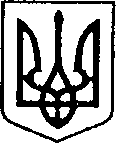    УКРАЇНАЧЕРНІГІВСЬКА ОБЛАСТЬН І Ж И Н С Ь К А    М І С Ь К А    Р А Д АВ И К О Н А В Ч И Й    К О М І Т Е ТР І Ш Е Н Н Явід     16      травня  2024 р.       		м. Ніжин				№ 222Про організацію роботи груп короткотривалого перебуваннядітей в умовах воєнного стану у закладі дошкільної освіти№ 1 « Барвінок» 	Відповідно до ст.ст. 28, 32, 42, 53, 59, 73 Закону України «Про місцеве самоврядування в Україні», ст.ст. 25, 57 Закону України «Про освіту», ст.ст. 11, 14, 19, 37-39 Закону України «Про дошкільну освіту», листів Міністерства освіти і науки України від 22 червня 2022 року № 1/6887-22 «Щодо збереження мережі закладів дошкільної освіти та захисту прав їх працівників», від 02.05.2023 № 4/1343-23 «Рекомендації щодо критеріїв якості та безпеки тимчасового освітнього простору та укриття ЗДО для дітей раннього та дошкільного віку», Регламенту виконавчого комітету Ніжинської міської ради Чернігівської області VІІІ скликання, затвердженого рішенням Ніжинської міської ради VІІІ скликання від 24.12.2020 року № 27-4/2020 (із змінами), з метою розширення доступу дітей дошкільного віку до якісних освітніх послуг в умовах воєнного стану, враховуючи клопотання директора закладу дошкільної освіти № 1 «Барвінок» щодо організації роботи  груп короткотривалого перебування, виконавчий комітет Ніжинської міської ради вирішив:1. Рекомендувати Управлінню освіти (Валентина ГРАДОБИК):	1.1. Організувати роботу груп короткотривалого перебування дітей в умовах воєнного стану   у закладі дошкільної освіти № 1 «Барвінок»» (директор Наталія КАЛИТКА);						 	1.2. Установити трьохгодинний режим роботи таких груп, реєстрацію вихованців проводити за кожний день відвідування.							з 01 червня по 30 серпня 2024 року2. Для забезпечення безпечних умов учасників освітнього процесу у закладі дошкільної освіти № 1 «Барвінок» (директор Наталія КАЛИТКА):2.1. керуватися «Рекомендаціями щодо критеріїв якості та безпеки тимчасового освітнього простору та укриття ЗДО для дітей раннього та дошкільного віку» (лист  МОНУ від 02.05.2023 р. № 4/1343-23); 2.2. проводити набір у групи дітей без врахування закріплених за закладами мікрорайонів, відповідно до заяви та поданих документів батьків, надавати пріоритет у зарахуванні дітям старшого дошкільного віку, оскільки здобуття ними дошкільної освіти є обов’язковим відповідно до чинного законодавства;2.3. передбачити на  кожну групу дітей по два вихователі   та   помічника вихователя. Оплату праці проводити відповідно до відпрацьованого часу;2.4. кількість дітей у групах визначати відповідно до нормативів наповнюваності, передбачених у статті 14 Закону України «Про дошкільну освіту».						 з 01 червня по 30 серпня 2024 року	3. Управлінню освіти Ніжинської міської ради (Валентина ГРАДОБИК) протягом 5 днів з дня прийняття рішення оприлюднити його на офіційному сайті Ніжинської міської ради. 	4. Контроль за виконанням рішення покласти на заступника міського голови з питань діяльності виконавчих органів ради  Сергія СМАГУ.Міський голова                                    		Олександр КОДОЛАВІЗУЮТЬНачальник Управління освіти                  			Валентина ГРАДОБИК Заступник міського головиз питань діяльності виконавчих органів ради                                		Сергій СМАГАНачальник фінансового управління                		Людмила ПИСАРЕНКОНачальник відділу                                            		В’ячеслав   ЛЕГА юридично-кадрового забезпечення    Керуючий справами                                          		Валерій САЛОГУБвиконавчого комітету міської радиПОЯСНЮВАЛЬНА ЗАПИСКАдо проєкту рішення «Про організацію роботи груп короткотривалого перебування дітей в умовах воєнного стану у закладі дошкільної освіти № 1 «Барвінок»Обґрунтування необхідності прийняття рішення.З метою розширення доступу дітей дошкільного віку до якісних освітніх послуг, з урахуванням власних можливостей та запитів громади, є необхідність організувати альтернативні форми надання послуг з дошкільної освіти. Альтернативними формами надання послуг з дошкільної освіти можуть бути групи короткотривалого перебування. Для доступу дітей дошкільного віку до якісних освітніх послуг в умовах воєнного стану, враховуючи клопотання директора закладу дошкільної освіти № 1 «Барвінок» щодо організації роботи  груп короткотривалого перебування, постала необхідність у відкритті таких груп у цьому закладі. Тому Управління освіти виносить на розгляд виконавчого комітету проєкт рішення «Про організацію роботи груп короткотривалого перебування дітей в умовах воєнного стану у закладі дошкільної освіти № 1 «Барвінок.	2. Загальна характеристика і основні положення проєкту.Проєкт рішення складається із чотирьох пунктів.У п.1. рекомендується Управлінню освіти (Валентина ГРАДОБИК):1.1. Організувати роботу груп короткотривалого перебування дітей в умовах воєнного стану   у закладі дошкільної освіти № 1 «Барвінок»» (директор Наталія КАЛИТКА);							 	1.2. Встановити трьохгодинний режим роботи таких груп, реєстрацію вихованців проводити за кожний день відвідування.							з 01 червня по 30 серпня 2024 рокуП. 2. Для забезпечення безпечних умов учасників освітнього процесу у закладі дошкільної освіти № 1 «Барвінок» (директор Наталія КАЛИТКА):2.1. керуватися «Рекомендаціями щодо критеріїв якості та безпеки тимчасового освітнього простору та укриття ЗДО для дітей раннього та дошкільного віку» (лист  МОНУ від 02.05.2023 р. № 4/1343-23); 2.2. проводити набір у групи дітей без врахування закріплених за закладами мікрорайонів, відповідно до заяви та поданих документів батьків, надавати пріоритет у зарахуванні дітям старшого дошкільного віку, оскільки здобуття ними дошкільної освіти є обов’язковим відповідно до чинного законодавства;2.3.  передбачити на  кожну групу дітей по два вихователі   та   помічника вихователя  . Оплату праці проводити відповідно до відпрацьованого часу;2.4. кількість дітей у групах визначати відповідно до нормативів наповнюваності, передбачених у статті 14 Закону України «Про дошкільну освіту».						 з 01 червня по 30 серпня 2024 року	П.3. зобов’язує Управління освіти (Валентина ГРАДОБИК) протягом 5 днів з дня прийняття рішення оприлюднити його на офіційному сайті Ніжинської міської ради. 	П.4. покладає контроль за виконанням рішення на заступника міського голови з питань діяльності виконавчих органів ради Сергія СМАГУ.	3. Стан нормативно-правової бази у даній сфері правового регулювання.Проєкт складений відповідно до ст.ст. 28, 32, 42, 53, 59, 73 Закону України «Про місцеве самоврядування в Україні», ст.ст. 25, 57 Закону України «Про освіту», ст.ст. 11, 14, 19, 37-39 Закону України «Про дошкільну освіту», листів Міністерства освіти і науки України від 22 червня 2022 року № 1/6887-22 «Щодо збереження мережі закладів дошкільної освіти та захисту прав їх працівників», від 02.05.2023 № 4/1343-23 «Рекомендації щодо критеріїв якості та безпеки тимчасового освітнього простору та укриття ЗДО для дітей раннього та дошкільного віку», Регламенту виконавчого комітету Ніжинської міської ради Чернігівської області VІІІ скликання, затвердженого рішенням Ніжинської міської ради VІІІ скликання від 24.12.2020 року № 27-4/2020 (із змінами).  	4. Фінансово-економічне обґрунтування.	Враховуючи той факт, що відкриття груп короткотривалого перебування не передбачає змін до штатного розпису закладу дошкільної освіти № 1 «Барвінок», Управління освіти додаткового фінансування по даному проєкту рішення не потребує.5. Прогноз соціально-економічних та інших наслідків прийняття проєкту.Прийняття проєкту дозволить частково відновити роботу ще двох закладів дошкільної освіти, організувати у них роботу груп короткотривалого перебування з  01 червня по 30 серпня 2024 року , вивести із простою на повний робочий день   працівників закладу (відповідно до відпрацьованого часу), а головне: забезпечити доступ дітей дошкільного віку до якісних освітніх послуг в умовах воєнного стану.6. Доповідати проєкт на засіданні буде   начальника Управління освіти  Валентина ГРАДОБИК.Начальник  Управління освіти                 			Валентина ГРАДОБИК